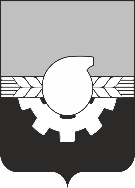 АДМИНИСТРАЦИЯ ГОРОДА КЕМЕРОВОПОСТАНОВЛЕНИЕот 05.12.2023 № 3908О демонтаже незаконно размещенных объектовРуководствуясь решением Кемеровского городского Совета народных депутатов от 19.10.2018 № 171 «Об утверждении Положения «О порядке освобождения земельных участков, находящихся в муниципальной собственности города Кемерово, и земельных участков на территории города Кемерово, государственная собственность на которые не разграничена, от незаконно размещенных на них объектов, не являющихся объектами капитального строительства, в том числе осуществления демонтажа и (или) перемещения таких объектов»1. Принять решение о демонтаже незаконно размещенных нестационарных торговых объектов, не являющихся объектами капитального строительства, расположенных на земельных участках, государственная собственность 
на которые не разграничена, а также на земельных участках, находящихся 
в муниципальной собственности, согласно приложению № 1 к настоящему постановлению.2. Вывоз и хранение демонтированных объектов и находящегося внутри них имущества осуществить силами специализированной организации.3. Утвердить состав комиссии по демонтажу незаконно размещенных объектов согласно приложению № 2 к настоящему постановлению.4. Комиссии по демонтажу незаконно размещенных объектов осуществить мероприятия по демонтажу указанных в пункте 1 настоящего постановления незаконно размещенных объектов не позднее 31 декабря 2024 года.5. Комитету по работе со средствами массовой информации администрации города Кемерово обеспечить официальное опубликование настоящего постановления и разместить настоящее постановление на официальном сайте администрации города Кемерово в информационно-телекоммуникационной 
сети «Интернет».6. Контроль за исполнением настоящего постановления возложить 
на первого заместителя Главы города Мельника В.П.Глава города                                                                                              Д.В. АнисимовПРИЛОЖЕНИЕ № 1к постановлению администрации города Кемеровоот 05.12.2023 № 3908ПЕРЕЧЕНЬнезаконно размещенных нестационарных торговых объектов, не являющихся объектами капитального строительства, расположенных на земельных участках, государственная собственность на которые не разграничена, а также на земельных участках, находящихся в муниципальной собственностиПРИЛОЖЕНИЕ № 2к постановлению администрации города Кемеровоот 05.12.2023 № 3908СОСТАВкомиссии по демонтажу незаконно размещенных объектов№п/пМестоположение объекта1г. Кемерово, Ленинский район,южнее здания № 20Б по ул. Марковцева(продовольственный павильон)2г. Кемерово, Центральный район,северо-восточнее здания № 41 по ул. Кирова(продовольственный павильон)3г. Кемерово, Рудничный район,восточнее дома № 74 по просп. Шахтеров(киоск по продаже мороженого)4г. Кемерово, Центральный район,севернее дома № 41а по ул. 4-я Заречная(павильон)5г. Кемерово, Заводский район,восточнее дома № 15 по ул. Ишановской(продовольственный павильон)6г. Кемерово, Заводский район,вблизи остановки по ул. КПП(продовольственный павильон)7г. Кемерово, Заводский район, северо-западнее здания № 79 по просп. Кузнецкому(киоск по продаже фастфудной продукции )8г. Кемерово, Заводский район, юго-западнее здания № 79 по просп. Кузнецкому(продовольственный павильон)9г. Кемерово, Заводский район, северо-восточнее здания № 79 по просп. Кузнецкому(киоск по продаже печатной продукции, киоск по продаже фастфудной продукции)Председатель комиссии:Кондратьев Алексей Владимировичначальник управления архитектуры и градостроительства администрации города КемеровоЧлен комиссии:Ильюхина Екатерина Борисовнаконсультант-советник отдела муниципального земельного контроля управления архитектуры и градостроительства администрации города Кемерово